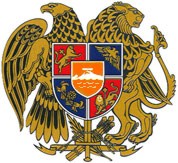    ՀԱՅԱՍՏԱՆԻ ՀԱՆՐԱՊԵՏՈՒԹՅԱՆ ՍՆՆԴԱՄԹԵՐՔԻ ԱՆՎՏԱՆԳՈՒԹՅԱՆ ՏԵՍՉԱԿԱՆ ՄԱՐՄԻՆՂԵԿԱՎԱՐ Հ Ր Ա Մ Ա Ն 10 նոյեմբերի 2023 թվականի N 2771-Ա ՄՐՑՈՒՅԹԻ ՀԱՅՏԱՐԱՐՈՒԹՅԱՆ ԵՎ ՀՐԱՎԵՐԻ ՏԵՔՍՏԵՐԸ ՀԱՍՏԱՏԵԼՈՒ ՄԱՍԻՆ Ղեկավարվելով Հայաստանի Հանրապետության կառավարության 2013 թվականի նոյեմբերի 14-ի  N 1228-Ն որոշման հավելվածի 23-րդ կետի 1-ին ենթակետով և Հայաստանի Հանրապետության վարչապետի 2019 թվականի դեկտեմբերի 19-ի N 1940-Լ որոշման հավելվածի 19-րդ կետի 7-րդ ենթակետով՝Հ Ր Ա Մ Ա Յ ՈՒ Մ   ԵՄ՝Հաստատել՝2024 թվականի ընթացքում ձեռք բերվելիք լաբորատոր փորձաքննության ծառայությունների իրականացման համար փորձարկման լաբորատորիաների մրցույթի հայտարարության տեքստը՝ համաձայն N 1 հավելվածի.2024 թվականի ընթացքում ձեռք բերվելիք լաբորատոր փորձաքննության ծառայությունների իրականացման համար փորձարկման լաբորատորիաների մրցույթի հրավերի տեքստը՝ համաձայն N 2 հավելվածի:                                                                           Ա․ ՀԱՅՐԱՊԵՏՅԱՆ2023 թ. նոյեմբերի 10  ք. Երևան                       Հավելված N 1Հայաստանի Հանրապետության սննդամթերքի անվտանգությանտեսչական մարմնի ղեկավարի  2023 թվականի նոյեմբերի 10-ի N 2771-Ա հրամանիՀԱՅՏԱՐԱՐՈՒԹՅՈՒՆ2024 ԹՎԱԿԱՆԻ ԸՆԹԱՑՔՈՒՄ ՁԵՌՔ ԲԵՐՎԵԼԻՔ ԼԱԲՈՐԱՏՈՐ ՓՈՐՁԱՔՆՆՈՒԹՅԱՆ ԾԱՌԱՅՈՒԹՅՈՒՆՆԵՐԻ ԻՐԱԿԱՆԱՑՄԱՆ ՀԱՄԱՐ ՓՈՐՁԱՐԿՄԱՆ ԼԱԲՈՐԱՏՈՐԻԱՆԵՐԻ ՄՐՑՈՒՅԹԻ Պատվիրատուն` Հայաստանի Հանրապետության սննդամթերքի անվտանգության տեսչական մարմինը, որը գտնվում է ք. Երևան, Կոմիտասի պող. 49/2 հասցեում, հայտարարում է 2024 թվականի ընթացքում ձեռք բերվելիք լաբորատոր փորձաքննության ծառայությունների իրականացման համար փորձարկման լաբորատորիաների մրցույթ (մրցույթի ծածկագիրը`  ՀՀ ՍԱՏՄ-ՓԾՁԲ-24)։Որակավորման չափանիշներին համապատասխանող մասնակցին սահմանված կարգով կառաջարկվի կնքել շրջանակային համաձայնագրեր (այսուհետև` Համաձայնագիր), որով Պատվիրատուն հանձնարարում է, իսկ Կատարողը ստանձնում Հայաստանի Հանրապետությունում լաբորատոր փորձաքննության ծառայությունների իրականացման պարտավորությունը (այսուհետև` Ծառայություն)` Համաձայնագրի անբաժանելի մասը կազմող բնութագրով սահմանելով փորձաքննության ծառայության տեսակը:Հայաստանի Հանրապետության կառավարության 2013 թվականի նոյեմբերի 14-ի N 1228-Ն որոշման հավելվածի 7-րդ կետի համաձայն` ցանկացած անձ, անկախ նրա օտարերկրյա ֆիզիկական անձ, կազմակերպություն կամ քաղաքացիություն չունեցող անձ լինելու հանգամանքից, ունի փորձաքննության ձեռքբերման գործընթացին մասնակցելու հավասար իրավունք: Հայաստանի Հանրապետության կառավարության 2013 թվականի նոյեմբերի 14-ի N 1228-Ն որոշման հավելվածի 8-րդ կետի, Տեխնիկական կանոնակարգման մասին օրենքի 20-րդ հոդվածի 1-ին մասի, Հայաստանի Հանրապետության կառավարության 2013 թվականի հունիսի 23-ի N 623-Ն որոշման հավելվածի 11.1-րդ կետի,  §Եվրասիական տնտեսական միության մասին պայմանագրի 9-րդ հավելվածի 5-րդ կետի համաձայն` մրցույթին մասնակցելու իրավունք չունեն այն անձինք, որոնք դատական կարգով ճանաչվել են սնանկ, ունեն ժամկետանց պարտքեր Հայաստանի Հանրապետության հարկային վճարների գծով, ներառված չեն Եվրասիական տնտեսական միության սերտիֆիկացման մարմինների և փորձարկման լաբորատորիաների միասնական ռեեստրում, նշանակված չեն Եվրասիական տնտեսական միության և Հայաստանի Հանրապետության տեխնիկական կանոնակարգերի պահանջներին համապատասխանության գնահատման գործունեություն իրականացնելու համար։Փորձաքննության ձեռքբերման գործընթացին մասնակցելու համար մասնակիցը պետք է ունենա հրավերով սահմանված որակավորման չափանիշները և Համաձայնագրով նախատեսված պարտավորությունների կատարման համար հրավերով պահանջվող մասնագիտական գործունեության համապատասխանությունը` Համաձայնագրով նախատեսված գործունեությանը, այդ թվում՝ մասնագիտական փորձառություն, տեխնիկական միջոցներ, ֆինանսական միջոցներ, աշխատանքային ռեսուրսներ։ Թղթային ձևով մրցույթի հրավերն ստանալու համար անհրաժեշտ է դիմել Պատվիրատուին՝ Հայաստանի Հանրապետության սննդամթերքի անվտանգության տեսչական մարմին (ք. Երևան, Կոմիտասի պող. 49/2), սույն հայտարարության հրապարակման օրվանից մինչև 5-րդ օրը ժամը 16:00-ն։ Ընդ որում, թղթային ձևով հրավեր ստանալու համար Պատվիրատուին պետք է ներկայացնել գրավոր դիմում։ Պատվիրատուն ապահովում է թղթային ձևով հրավերի տրամադրումն անվճար։Մրցույթի գրանցման հայտերն անհրաժեշտ է ներկայացնել Հայաստանի Հանրապետության սննդամթերքի անվտանգության տեսչական մարմին՝ ք. Երևան, Կոմիտասի պող. 49/2 հասցեով, փաստաթղթային ձևով, սույն հայտարարության հրապարակման օրվանից մինչև 40-րդ օրվա ժամը 18:00-ն, և դրանք պետք է կազմված լինեն հայերեն։ Պատվիրատու` ՀԱՅԱՍՏԱՆԻ ՀԱՆՐԱՊԵՏՈՒԹՅԱՆ ՍՆՆԴԱՄԹԵՐՔԻ                      ԱՆՎՏԱՆԳՈՒԹՅԱՆ ՏԵՍՉԱԿԱՆ ՄԱՐՄԻՆՀավելված N 2Հայաստանի Հանրապետության սննդամթերքի անվտանգությանտեսչական մարմնի ղեկավարի  2023 թվականի նոյեմբերի 10-ի N 2771-Ա հրամանիՀԱՅԱՍՏԱՆԻ ՀԱՆՐԱՊԵՏՈՒԹՅԱՆ ՍՆՆԴԱՄԹԵՐՔԻ ԱՆՎՏԱՆԳՈՒԹՅԱՆ ՏԵՍՉԱԿԱՆ ՄԱՐՄԻՆՀ Ր Ա Վ Ե Ր2024 ԹՎԱԿԱՆԻ ԸՆԹԱՑՔՈՒՄ ՁԵՌՔ ԲԵՐՎԵԼԻՔ ՓՈՐՁԱՔՆՆՈՒԹՅԱՆ ԾԱՌԱՅՈՒԹՅՈՒՆՆԵՐԻ ԻՐԱԿԱՆԱՑՄԱՆ ՀԱՄԱՐ ՓՈՐՁԱՐԿՄԱՆ ԼԱԲՈՐԱՏՈՐԻԱՆԵՐԻ ՄՐՑՈՒՅԹԻՀարգելի մասնակից,Նախքան հայտ կազմելը և ներկայացնելը՝ խնդրում ենք մանրամասնորեն ուսումնասիրել սույն հրավերը, քանի որ հրավերին չհամապատասխանող հայտերը ենթակա են մերժման։ ԲՈՎԱՆԴԱԿՈՒԹՅՈՒՆ2024 ԹՎԱԿԱՆԻ ԸՆԹԱՑՔՈՒՄ ՁԵՌՔ ԲԵՐՎԵԼԻՔ ՓՈՐՁԱՔՆՆՈՒԹՅԱՆ ԾԱՌԱՅՈՒԹՅՈՒՆՆԵՐԻ ԻՐԱԿԱՆԱՑՄԱՆ ՀԱՄԱՐ ՓՈՐՁԱՐԿՄԱՆ ԼԱԲՈՐԱՏՈՐԻԱՆԵՐԻ ՄՐՑՈՒՅԹԻ ՀՐԱՎԵՐԻ1. Գրանցման հայտը պատրաստելու հրահանգը	 2. Որակավորման չափանիշները, մասնակցության իրավունքի պահանջները և դրանց գնահատման կարգը3. Շրջանակային համաձայնագրի նախագիծը	4. Հայտը ներկայացնելու պայմանները` ներառյալ ձևը, տեղը, ժամկետը և հայտի լեզուն 5. Հրավերի վերաբերյալ պարզաբանումներ ստանալու կարգը 6. Հայտի ապահովումը	 7. Շրջանակային համաձայնագիր կնքելու առաջարկը ներկայացնելու պայմանները8. Մրցույթի հետ կապված գործողությունները (անգործությունը) և (կամ) ընդունված որոշումները բողոքարկելու մասնակցի իրավունքը և կարգը9. Գնացուցակը:	Սույն հրավերը տրամադրվում է ի լրումն 2024 թվականի ընթացքում ձեռք բերվելիք փորձաքննության ծառայությունների իրականացման համար փորձարկման լաբորատորիաների լիազորման նպատակով` «ՀՀ  ՍԱՏՄ-ՓԾՁԲ-24» ծածկագրով անցկացվող մրցույթի հայտարարության։Մրցույթի կազմակերպման քարտուղարներն են՝ Վահագն Հարությունյանը, Գոհար Վարդանյանը, Արթուր Բարսեղյանը, Արթուր Մամիկոնյանը, Մարգարիտա Հայրապետյանը, Գայանե Ներսիսյանը Հայաստանի Հանրապետության սննդամթերքի անվտանգության տեսչական մարմնի ղեկավարի` 2023 թվականի նոյեմբերի 8-ի N 2762-Ա հրաման):Հայտեր կարող են ներկայացնել բոլոր անձինք, անկախ նրանց` օտարերկրյա ֆիզիկական անձ, կազմակերպություն, քաղաքացիություն չունեցող անձ լինելու հանգամանքից։Սույն ընթացակարգի հետ կապված հարաբերությունների նկատմամբ կիրառվում է Հայաստանի Հանրապետության օրենսդրությունը։ Սույն ընթացակարգի հետ կապված վեճերը լուծվում են դատական կարգով։Հ Ր Ա Հ Ա Ն ԳԳՐԱՆՑՄԱՆ ՀԱՅՏԸ ՊԱՏՐԱՍՏԵԼՈՒ1. Ընդհանուր դրույթներ1.1. Սույն հրահանգը նպատակ ունի օժանդակել մասնակիցներին հայտը պատրաստելիս։1.2. Նպատակահարմարության դեպքում մասնակիցը պահանջվող տեղեկությունները կարող է ներկայացնել սույն հրահանգով առաջարկվող ձևերից տարբերվող` այլ ձևերով` պահպանելով պահանջվող վավերապայմանները։1.3. Հայտերը (ներառվող բոլոր փաստաթղթերը, բացառությամբ սույն հրահանգի  3.2-րդ կետում նշված դեպքերի) պետք է կազմված լինեն հայերեն։ 2. Գրանցման հայտը ներկայացնելու պայմանները, դրա գնահատման կարգը և ժամկետները, մասնակցության իրավունքի պահանջները, մասնակցի որակավորման չափանիշները2.1.  Մրցույթին մասնակցելու համար անհրաժեշտ է Պատվիրատուին ներկայացնել գրանցման հայտ (այսուհետև՝ Հայտ)։Հայտը ներկայացվում է Պատվիրատուին՝ Հայաստանի Հանրապետության սննդամթերքի անվտանգության տեսչական մարմին (ք. Երևան, Կոմիտասի պող. 49/2), մրցույթի հայտարարությունը և սույն հրավերը Պատվիրատուի պաշտոնական էլեկտրոնային կայքում՝ www.snund.am հրապարակվելուց հետո՝ 40 օրվա ընթացքում:Հայտերը գնահատում են մրցույթի կազմակերպման քարտուղարները:Հայտը սույն հրավերով նախատեսված կարգով Մրցույթին մասնակցելու ցանկություն ունեցող անձի կողմից նախապատրաստված և Պատվիրատուին ներկայացված փորձաքննության ծառայությունների ձեռք բերման վերաբերյալ առաջարկն է, որը ներկայացվում է Մրցույթին մասնակցելու դիմումով` (Ձև N 1), հայերեն լեզվով, ընդ որում պարտադիր է նշել Մասնակցի էլեկտրոնային փոստի հասցեն։2.2. Մասնակիցները հայտով ներկայացնում են`2.2.1. «Մասնակցության իրավունքը» չափանիշի` սույն հրավերով սահմանված մասնակցության իրավունքին ներկայացվող պահանջներին իր տվյալների համապատասխանության մասին հայտարարություն, իր իսկ կողմից հաստատված` ստորագրված և կնքված այն մասին, որ Մասնակիցը`1) դատական կարգով սնանկ ճանաչված չէ, 2) չունի ժամկետանց պարտքեր Հայաստանի Հանրապետության հարկային վճարների գծով, 3 ներառված է Եվրասիական տնտեսական միության սերտիֆիկացման մարմինների և փորձարկման լաբորատորիաների միասնական ռեեստրում.   4) նշանակված է սննդամթերքի ոլորտում Եվրասիական տնտեսական միության  և Հայաստանի Հանրապետության համապատասխան տեխնիկական կանոնակարգերի պահանջներին համապատասխանության գնահատման գործունեություն իրականացնելու համար:Նշված հայտարարության առաջարկվող ձևը և դրա նկատմամբ առաջադրվող պահանջները ներկայացված են սույն հրավերի N 2 ձևում։Եթե մասնակիցը հայտով ներկայացրել է սույն հրավերի 2.2.1-րդ կետով նախատեսված պահանջներին իր տվյալների համապատասխանության մասին գրավոր հայտարարություն, ապա տվյալ մասնակիցն իրավունք է ստանում մասնակցելու Մրցույթին։2.2.2. Հրավերով նախատեսված որակավորման չափանիշներին իրենց համապատասխանության մասին իր իսկ կողմից հաստատված` ստորագրված և կնքված հայտարարություն (Ձև N 3) այն մասին, որ Մասնակիցն ունի շրջանակային համաձայնագրով նախատեսված պարտավորությունների կատարման համար հրավերով պահանջվող`1) մասնագիտական փորձառություն,2) տեխնիկական միջոցներ,3) ֆինանսական միջոցներ,4) աշխատանքային ռեսուրսներև պարտավորվում է սույն հրավերով սահմանված կարգով ներկայացնել հայտարարությունը հիմնավորող` հրավերով նախատեսված փաստաթղթերը (տեղեկությունները):2.2.3.  Հայտարարություն` մասնագիտական փորձառության մասին (Ձև N 3.1), որ Մասնակիցը հայտը ներկայացնելու տարվա և դրան նախորդող երեք տարիների ընթացքում պատշաճ ձևով իրականացրել է նմանատիպ փորձաքննություն` կցելով նախկինում կատարած պայմանագրի (կամ պայմանագրերի) պատճենը, իսկ դրա պատշաճ կատարումը գնահատելու համար` տվյալ պայմանագրի կողմերի հաստատած` պայմանագրի սահմանված ժամկետներում կատարումը հավաստող ակտի (հանձնման-ընդունման արձանագրություն և այլն) պատճենը կամ տվյալ պայմանագրի կատարումն ընդունած կողմի գրավոր հավաստումը։ Նախկինում կատարված պայմանագիրը /պայմանագրերը/ գնահատվում է /գնահատվում են/ նմանատիպ, եթե դրա (դրանց) շրջանակներում մատուցված ծառայությունների ծավալը` գումարային արտահայտությամբ, պակաս չէ 10.000.000 դրամից:Մասնակցի որակավորումը այս չափանիշի գծով գնահատվում է բավարար, եթե վերջինս ապահովում է սույն կետով նախատեսված պահանջները։2.2.4 Հայտարարություն (Ձև N 3.2) շրջանակային համաձայնագրի կատարման համար անհրաժեշտ տեխնիկական միջոցների առկայության մասին` կցելով սույն հրավերով պահանջվող այն տեխնիկական միջոցների տվյալները (Ձև N 5), որոնք վերջինս նախատեսում է օգտագործել շրջանակային համաձայնագրի կատարման ժամանակ, ինչպես նաև տեխնիկական բնութագիր (Ձև N 5.1) շրջանակային համաձայնագրի կատարման համար նախատեսվող մեթոդների և դրանց կիրառման միջոցների վերաբերյալ։ Ընդ որում, տեխնիկական միջոցների առկայությունը հիմնավորելու համար մասնակիցը ներկայացնում է դրանց տեխնիկական անձնագրերի և այդ միջոցների նկատմամբ մասնակցի սեփականության կամ ժամանակավոր օգտագործման իրավունքը հավաստող փաստաթղթերի պատճենները։ Մասնակցի որակավորումը այս չափանիշի գծով գնահատվում է բավարար, եթե վերջինս ապահովում է սույն կետով նախատեսված պահանջները։2.2.5. Հայտարարություն շրջանակային համաձայնագրի կատարման համար անհրաժեշտ ֆինանսական միջոցների առկայության մասին:Մասնակցի որակավորումը գնահատվում է բավարար, եթե վերջինս ապահովում է սույն կետով նախատեսված պահանջը:2.2.6. Հայտարարություն պայմանագրի կատարման համար անհրաժեշտ աշխատանքային ռեսուրսների առկայության մասին (Ձև N 3.3), ինչպես նաև առաջադրված աշխատակազմում ներգրավված մասնագետների հաստատած գրավոր համաձայնությունների` իրականացվելիք աշխատանքներում վերջիններիս ներգրավվելու մասին, ինչպես նաև մասնագետների անձնագրերի և որակավորումը հավաստող փաստաթղթերի (դիպլոմ, վկայագիր, հավաստագիր և այլն) պատճենները։Մասնակցի որակավորումը այս չափանիշի գծով գնահատվում է բավարար, եթե վերջինս ապահովում է սույն կետով նախատեսված պահանջները։2.2.7. Հայտի ապահովում` միակողմանի հաստատված հայտարարություն (Ձև N 4) տուժանքի ձևով, որի չափը չի կարող պակաս լինել մեկ միլիոն ՀՀ դրամից:3. Մասնակցի կողմից ներկայացվող փաստաթղթերի կազմմանը ներկայացվող պահանջները3.1 Հայտում ներառված բոլոր կնքված փաստաթղթերը պետք է ստորագրված լինեն կնքողի կողմից։3.2 Հայտում ներառվող` դիպլոմների պատճենները, տրանսպորտային միջոցների, տեխնիկական միջոցների, սարքերի, սարքավորումների վերաբերյալ փաստաթղթերը, որոնք տրամադրվել են խորհրդային ժամանակաշրջանում կամ հետխորհրդային ժամանակաշրջանում` Հայաստանի Հանրապետության պետական մարմինների կողմից, կարող են կազմված լինել ռուսերեն լեզվով, եթե դրանք Հայաստանի Հանրապետության օրենսդրությամբ սահմանված կարգով ուժը կորցրած չեն ճանաչվել (համարվել)։3.3 Հայտում ներառվող բնօրինակ փաստաթղթերի փոխարեն կարող են ներկայացվել դրանց նոտարական կարգով վավերացված օրինակները։3.4 Սույն հրահանգի բոլոր այն փաստաթղթերը, որոնք ստորագրվում և(կամ) կնքվում են Մասնակցի կողմից, ինչպես նաև այն փաստաթղթերը, որոնք պահանջվել են ստորագրված և(կամ) կնքված լինեն տրամադրողի կողմից` պետք է ստորագրված և(կամ) կնքված լինեն բնօրինակով։4. Գրանցման հայտի նախապատրաստման և ներկայացման կարգը, մերժելու հիմքերը և մրցույթի անցկացման մասին այլ տեղեկություններ4.1. Մասնակիցը հայտը ներկայացնում է սույն հրավերով սահմանված կարգով։ Հայտը փաստաթղթային ձևով ներկայացնելու դեպքում մասնակցի առաջարկները, դրանց վերաբերող փաստաթղթերը դրվում են ծրարի մեջ, որը սոսնձվում է այն ներկայացնողի կողմից։ Ծրարում ներառված փաստաթղթերը կազմվում են բնօրինակից։ Ծրարը և հրավերով նախատեսված` մասնակցի կազմված փաստաթղթերը ստորագրում է դրանք ներկայացնող անձը կամ վերջինիս լիազորված անձը։4.2. Սույն հրահանգի 4.1-րդ կետում նշված ծրարի վրա հայերեն լեզվով նշվում են`1) Պատվիրատուի անվանումը և հայտի ներկայացման վայրը (հասցեն).2) մրցույթի ծածկագիրը.3) «չբացել մինչև հայտերի գնահատումը» բառերը.4) մասնակցի անվանումը (անունը), գտնվելու վայրը և հեռախոսահամարը։4.3. Սույն հրահանգի 2.1-ին, 2.2-րդ, 4.1-րդ և 4.2-րդ կետերի պահանջներին չհամապատասխանող մասնակցի գրանցումը մերժվում է, որի մասին Պատվիրատուն ծանուցում է գրանցման մասին հայտ ներկայացրած մասնակցին` սպառիչ ձևով նշելով մերժման համար հիմք հանդիսացած բոլոր անհամապատասխանությունները:4.4. Եթե գրանցման մասին հայտում առկա են ձևական սխալներ, որոնք կարող են շտկվել, ապա Պատվիրատուն դրանց մատնացույց է անում՝ հնարավորություն ընձեռելով շտկելու այդ սխալները, կամ ինքն է շտկում դրանք` նախապես կամ հետագայում հայտատուին իրազեկելով դրա մասին: Եթե հայտին կից ներկայացված փաստաթղթերի ցանկն ամբողջական չէ, ապա Պավիրատուն հայտատուին առաջարկում է երեք աշխատանքային օրվա ընթացքում համալրել այդ ցանկը:         5.  Հրավերի վերաբերյալ պարզաբանումներ ստանալու կարգը 5.1. Մասնակիցն իրավունք ունի Պատվիրատուից պահանջել հրավերի պարզաբանում։Մասնակիցն իրավունք ունի հայտերի ներկայացման վերջնաժամկետը լրանալուց առնվազն հինգ օրացուցային օր առաջ պահանջելու հրավերի պարզաբանում։ Հարցումը կատարած Մասնակցին պարզաբանումը տրամադրվում է հարցումն ստանալու օրվան հաջորդող երեք օրացուցային օրվա ընթացքում։ 5.2. Հարցման և պարզաբանումների բովանդակության մասին հայտարարությունը հրապարակվում է Պատվիրատուի պաշտոնական էլեկտրոնային կայքում` հարցումը կատարած մասնակցին պարզաբանումը տրամադրելու օրվան հաջորդող օրը, առանց նշելու հարցումը կատարած Մասնակցի տվյալները։5.3. Պարզաբանում չի տրամադրվում, եթե հարցումը կատարվել է սույն բաժնով սահմանված ժամկետի խախտմամբ, ինչպես նաև, եթե հարցումը դուրս է հրավերի բովանդակության շրջանակից։ 5.4 Հայտերի ներկայացման վերջնաժամկետը լրանալուց առնվազն հինգ օրացուցային օր առաջ հրավերում կարող են կատարվել փոփոխություններ։ Փոփոխություն կատարելու օրվան հաջորդող երեք օրացուցային օրվա ընթացքում փոփոխություն կատարելու և դրանք տրամադրելու պայմանների մասին հայտարարություն է տեղադրում Պատվիրատուի պաշտոնական էլեկտրոնային կայքում։ 5.5. Հրավերում փոփոխություններ կատարվելու դեպքում հայտերը ներկայացնելու վերջնաժամկետը հաշվվում է այդ փոփոխությունների մասին Պատվիրատուի պաշտոնական էլեկտրոնային կայքում հայտարարության հրապարակման օրվանից։ Այդ դեպքում Մասնակիցները պարտավոր են երկարաձգել իրենց ներկայացրած հայտի ապահովման գործողության ժամկետը կամ ներկայացնել հայտի նոր ապահովում։ 6. Շրջանակային համաձայնագիր կնքելու առաջարկը ներկայացնելու պայմանները 6.1. Սույն հրահանգի 2.1-ին, 2.2-րդ, 4.1-րդ և 4.2-րդ կետերի պահանջներին համապատասխանող մասնակցի (մասնակիցների) հետ Պատվիրատուն կնքում է շրջանակային համաձայնագիր (այսուհետև՝ Համաձայնագիր) և մասնակիցը (մասնակիցները) գրանցվում է (գրանցվում են) շրջանակային համաձայնագրեր կնքած անձանց ցուցակում: Համաձայնագիրը կնքվում է գրավոր` մեկ փաստաթուղթ կազմելու միջոցով։6.2. Ցուցակում ընգրկված Մասնակիցներին Պատվիրատուն ծանուցում է` ներկայացնելով Համաձայնագիր կնքելու առաջարկը, Համաձայնագրի նախագիծը և Համաձայնագրի ապահովում ներկայացնելու պահանջը։6.3. Համաձայնագրով նախատեսվում է նաև, որ մասնակիցը պարտավոր է շրջանակային համաձայնագիր կնքելուց հետո, սույն կարգով նախատեսված մասնակցության իրավունքի և (կամ) հրավերով նախատեսված որակավորման չափանիշների նկատմամբ իր հատկանիշների փոփոխության դեպքում, Պատվիրատուին ներկայացնել շրջանակային համաձայնագիրը դադարեցնելու մասին դիմում: Սույն կետի պահանջները չկատարելու, ինչպես նաև պայմանագիր կնքելուց հրաժարվելու կամ պայմանագիր կնքելու իրավունքից զրկվելու դեպքում`1) մասնակիցը պարտավոր է Պավիրատուի համապատասխան ծանուցումն ստանալու օրվան հաջորդող հինգ աշխատանքային օրվա ընթացում վերջինիս վճարել հայտի ապահովման չափով գումար.2) մասնակցի հետ կնքված շրջանակային համաձայնագիրը լուծվում է:7. Մրցույթի հետ կապված գործողությունները (անգործությունը) և (կամ) ընդունված որոշումները բողոքարկելու մասնակցի իրավունքը և կարգը7.1. Յուրաքանչյուր անձ իրավունք ունի դատական կարգով բողոքարկելու Պատվիրատուի և մրցույթի քարտուղարի գործողությունները (անգործությունը) և որոշումներ:Ձև 1«ՀՀ ՍԱՏՄ-ՓԾՁԲ-24» ծածկագրով մրցույթի հրավերիՀԱՅԱՍՏԱՆԻ ՀԱՆՐԱՊԵՏՈՒԹՅԱՆ ՍՆՆԴԱՄԹԵՐՔԻ ԱՆՎՏԱՆԳՈՒԹՅԱՆ ՏԵՍՉԱԿԱՆ ՄԱՐՄՆԻ ՂԵԿԱՎԱՐՊԱՐՈՆ Ա. ՀԱՅՐԱՊԵՏՅԱՆԻՆԴ Ի Մ ՈՒ ՄՄ ր ց ու յ թ ի ն   մ ա ս ն ա կ ց ե լ ու                                                               հայտնում է, որ ցանկություն   ունի  մասնակցելու                (Մասնակցի անվանումը (անունը)Հայաստանի Հանրապետության սննդամթերքի անվտանգության տեսչական մարմնի կողմից «ՀՀ ՍԱՏՄ-ՓԾՁԲ-24» ծածկագրով հայտարարված մրցույթին և հրավերի պահանջներին համապատասխան  ներկայացնում  է հայտը։                                    -ի էլեկտրոնային փոստի հասցեն է` ___________________։         Մասնակցի անվանումը (անունը)                       _________________________________________________ 	      _____________                                            Մասնակցի անվանումը (անունը) (ղեկավարի պաշտոնը, Անուն Ազգանունը)                                               (ստորագրությունը)	Կ. Տ.		 ______________________20   թ.      (ամսաթիվը, ամիսը)          	    Ձև 2«ՀՀ  ՍԱՏՄ-ՓԾՁԲ-24» ծածկագրով մրցույթի հրավերիՀԱՅԱՍՏԱՆԻ ՀԱՆՐԱՊԵՏՈՒԹՅԱՆ ՍՆՆԴԱՄԹԵՐՔԻ ԱՆՎՏԱՆԳՈՒԹՅԱՆ ՏԵՍՉԱԿԱՆ ՄԱՐՄՆԻ ՂԵԿԱՎԱՐՊԱՐՈՆ Ա. ՀԱՅՐԱՊԵՏՅԱՆԻՆ                      Հ Ա Յ Տ Ա Ր Ա Ր Ո Ւ Թ Յ Ո Ւ ՆՄրցույթի հրավերով սահմանված մասնակցության իրավունքի պահանջներին իր տվյալների համապատասխանության մասին                                                                               -ը հայտնում և հավաստում է, որ.Մասնակցի անվանումը (անունը)	1) դատական կարգով սնանկ ճանաչված չէ, 2) չունի ժամկետանց պարտքեր Հայաստանի Հանրապետության հարկային վճարների գծով, 3) «____________________»-ն   ներառված չէ գնումների գործընթացին մասնակցելու        Մասնակցի անվանումը (անունը)իրավունք չունեցող մասնակիցների ցուցակում,    4 ներառված է Եվրասիական տնտեսական միության սերտիֆիկացման մարմինների և փորձարկման լաբորատորիաների միասնական ռեեստրում,     5) նշանակված է սննդամթերքի ոլորտում Եվրասիական տնտեսական միության և Հայաստանի Հանրապետության համապատասխան տեխնիկական կանոնակարգերի պահանջներին համապատասխանության գնահատման գործունեություն իրականացնելու համար:___________________________________________ 	                _____________       Մասնակցի անվանումը (անունը) (ղեկավարի պաշտոնը, Անուն Ազգանունը)                                                                        (ստորագրությունը)	Կ. Տ.		 ______________________20   թ.ամսաթիվը, ամիսըՁև 3«ՀՀ  ՍԱՏՄ-ՓԾՁԲ-24» ծածկագրով մրցույթի հրավերիՀԱՅԱՍՏԱՆԻ ՀԱՆՐԱՊԵՏՈՒԹՅԱՆ ՍՆՆԴԱՄԹԵՐՔԻ ԱՆՎՏԱՆԳՈՒԹՅԱՆ ՏԵՍՉԱԿԱՆ ՄԱՐՄՆԻ ՂԵԿԱՎԱՐՊԱՐՈՆ Ա. ՀԱՅՐԱՊԵՏՅԱՆԻՆՀ Ա Յ Տ Ա Ր Ա Ր Ո Ւ Թ Յ Ո Ւ ՆՄրցույթի հրավերով նախատեսված որակավորման պահանջներին համապատասխանության մասին                                                                             -ը հայտնում և հավաստում է, որՄասնակցի անվանումը (անունը)ունի պայմանագրով նախատեսված պարտավորությունների կատարման համար հրավերով պահանջվող`1) մասնագիտական փորձառություն,2) տեխնիկական միջոցներ,3) ֆինանսական միջոցներ,4) աշխատանքային ռեսուրսներ։           ___________________________________________________ 	                _____________                             Մասնակցի անվանումը (անունը) (ղեկավարի պաշտոնը, Անուն Ազգանունը)                                             (ստորագրությունը)	Կ. Տ.		 ______________________20   թ.  (ամսաթիվը, ամիսը)          	Ձև 3.1«ՀՀ  ՍԱՏՄ-ՓԾՁԲ-24» ծածկագրով մրցույթի հրավերիՀԱՅԱՍՏԱՆԻ ՀԱՆՐԱՊԵՏՈՒԹՅԱՆ ՍՆՆԴԱՄԹԵՐՔԻ ԱՆՎՏԱՆԳՈՒԹՅԱՆ ՏԵՍՉԱԿԱՆ ՄԱՐՄՆԻ ՂԵԿԱՎԱՐՊԱՐՈՆ Ա. ՀԱՅՐԱՊԵՏՅԱՆԻՆՀ Ա Յ Տ Ա Ր Ա Ր Ո Ւ Թ Յ Ո Ւ ՆՄասնագիտական փորձառության մասինՍույնով                                                                    -ն հայտնում և հավաստում է, որ 		     Ընթացակարգի մասնակցի անվանումը (անունը)	մրցույթի հայտը ներկայացնելու տարվա և դրան նախորդող երեք տարիների ընթացքում պատշաճ ձևով իրականացրել է ___________________________________________________                                                                                              		           (*համանման (նմանատիպ) պայմանագրի(երի) անվանումը(ները))	որի ընդհանուր արժեքը կազմել  է  10.000.000 /տասը միլիոն/ ՀՀ դրամ։________________________________________________ 	     _____________                             Մասնակցի անվանումը (անունը) (ղեկավարի պաշտոնը, Անուն Ազգանունը)                                             (ստորագրությունը)	Կ. Տ.		 ______________________20   թ.  (ամսաթիվը, ամիսը)Ձև 3.2«ՀՀ  ՍԱՏՄ-ՓԾՁԲ-24» ծածկագրով մրցույթի հրավերիՀԱՅԱՍՏԱՆԻ ՀԱՆՐԱՊԵՏՈՒԹՅԱՆ ՍՆՆԴԱՄԹԵՐՔԻ ԱՆՎՏԱՆԳՈՒԹՅԱՆ ՏԵՍՉԱԿԱՆ ՄԱՐՄՆԻ ՂԵԿԱՎԱՐՊԱՐՈՆ Ա. ՀԱՅՐԱՊԵՏՅԱՆԻՆՀ Ա Յ Տ Ա Ր Ա Ր Ո Ւ Թ Յ Ո Ւ ՆՏեխնիկական միջոցների մասինՍույնով ________________________________________-ը հայտնում և հավաստում է, որՄասնակցի անվանումը (անունը)		 կազմակերպությունն  ունի  կնքվելիք շրջանակային համաձայնագրի կատարման համար անհրաժեշտ տեխնիկական միջոցներ և այդ տեխնիկական միջոցներով հնարավոր է ապահովել կնքվելիք գործարքով նախատեսված պարտավորությունների պատշաճ կատարումը։______________________________________________ 	                _____________                             Մասնակցի անվանումը (անունը) (ղեկավարի պաշտոնը, Անուն Ազգանունը)                                             (ստորագրությունը)	Կ. Տ.		 ______________________20   թ.  (ամսաթիվը, ամիսը)          	Ձև 3.3«ՀՀ  ՍԱՏՄ-ՓԾՁԲ-24» ծածկագրով մրցույթի հրավերիՀԱՅԱՍՏԱՆԻ ՀԱՆՐԱՊԵՏՈՒԹՅԱՆ ՍՆՆԴԱՄԹԵՐՔԻ ԱՆՎՏԱՆԳՈՒԹՅԱՆ ՏԵՍՉԱԿԱՆ ՄԱՐՄՆԻ ՂԵԿԱՎԱՐՊԱՐՈՆ Ա. ՀԱՅՐԱՊԵՏՅԱՆԻՆՀ Ա Յ Տ Ա Ր Ա Ր Ո Ւ Թ Յ Ո Ւ ՆԱշխատանքային ռեսուրսների մասինՍույնով __________________________________-ը հայտարարում և հավաստում է, որԸնթացակարգի մասնակցի անվանումը (անունը)		 կազմակերպությունն  ունի  կնքվելիք շրջանակային համաձայնագրի կատարման համար անհրաժեշտ աշխատանքային ռեսուրսներ  և  այդ աշխատանքնային ռեսուրսներով հնարավոր է ապահովել կնքվելիք գործարքով նախատեսված պարտավորությունների պատշաճ կատարումը։Կից ներկայացնում ենք 		                                                                                 	(հիմնական աշխատակազմում ներգրավված մասնագետների հաստատած գրավոր համաձայնությունները` իրականացվելիք աշխատանքներում վերջիններիս ներգրավվելու մասին, ինչպես նաև մասնագետների անձնագրերի և որակավորումը հավաստող փաստաթղթերի (դիպլոմ, վկայագիր, հավաստագիր և այլն) պատճենները։)   		______________________________________________ 	                _____________                             Մասնակցի անվանումը (անունը) (ղեկավարի պաշտոնը, Անուն Ազգանունը)                                             (ստորագրությունը)	Կ. Տ.		 ______________________20   թ.  (ամսաթիվը, ամիսը)Ձև 4«ՀՀ  ՍԱՏՄ-ՓԾՁԲ-24» ծածկագրով մրցույթի հրավերիՀԱՅՏԱՐԱՐՈՒԹՅՈՒՆ ՏՈւԺԱՆՔԻ ՄԱՍԻՆ(ՀԱՅՏԻ ԱՊԱՀՈՎՈՒՄ)     ք. Երևան					                                         «       » ________ 20   թ.«__________________»-ը, ի դեմս Ընկերության տնօրեն _________________________ի,         Մասնակցի անվանումըորը գործում է Ընկերության կանոնադրության հիման վրա` (այսուհետև` Ընկերություն), սույնով միակողմանի սահմանում է հետևյալ տուժանքի համաձայնությունը.Համաձայնության առարկանՀաշվի առնելով, որ Ընկերությունը մասնակցում է Հայաստանի Հանրապետության սննդամթերքի անվտանգության տեսչական մարմնի (այսուհետ` Տեսչական մարմին) կողմից կազմակերպված` Հայաստանի Հանրապետությունում 2024 թվականի ընթացքում ձեռքբերվելիք լաբորատոր փորձաքննության ծառայությունների իրականացման համար «ՀՀ ՍԱՏՄ-ՓԾՁԲ-24» ծածկագրով մրցույթին (այսուհետև` Մրցույթ), պետք է ներկայացնի հայտի ապահովում և Մրցույթին մասնակցելուց բխող պարտավորությունների պատշաճ կատարումն ապահովելու նպատակով Ընկերությունը սահմանում է իր հետևյալ պատասխանատվությունը.Պատվիրատուի կողմից կազմակերպված 2024 թվականի ընթացքում ձեռք բերվելիք լաբորատոր փորձաքննության ծառայությունների ձեռքբերման «ՀՀ  ՍԱՏՄ-ՓԾՁԲ-24» ծածկագրով մրցույթին Ընկերության մասնակցելուց բխող` Մրցույթի հրավերով սահմանված պարտավորությունների չկատարման կամ ոչ պատշաճ կատարման կամ կատարումից հրաժարվելու դեպքում Ընկերությունը Պատվիրատուին վճարում է տուժանք` մեկ միլիոն ՀՀ դրամի չափով։Պատվիրատուն իրավունք ունի Ընկերության կողմից սույն համաձայնության մեջ նշված պարտավորություների չկատարման կամ ոչ պատշաճ կատարման  կամ կատարումից հրաժարվելու դեպքում մեկ միլիոն ՀՀ դրամ գումարի գանձման պահանջ ներկայացնել Ընկերությանը, որն Ընկերությունը անվերապահորեն կկատարի նման պահանջ ստանալու օրվանից 5 աշխատանքային օրվա ընթացքում։Ընկերությունն իրավունք է վերապահում Պատվիրատուին, առանց նախնական պահանջ ներկայացնելու, անվիճելի և անառարկելի կարգով գանձել համապատասխան գումար, սույն համաձայնության մեջ նշված գումարի սահմաններում, Ընկերությանը սպասարկող ________________________________ բանկում                                            (սպասարկող բանկի անվանումը)կամ Ընկերությանը սպասարկող ցանկացած այլ բանկում բացված` Ընկերության ցանկացած  հաշվից։ 1.1.4 Սույնով «Մասնակցի անվանումը»-ը հանձնարարում է «Ընկերությանը սպասարկող բանկի անվանումը»  բանկին, ինչպես նաև իրեն սպասարկող բոլոր բանկերին, սույն համաձայնության գործողության ամբողջ ժամկետի ընթացքում Պատվիրատուի  առաջին իսկ պահանջով և հետագա բոլոր պահանջներով տուժանքի մասին սույն համաձայնության հիման վրա Ընկերության բանկային հաշիվներից անակցեպտ (անվիճելի)  կարգով գանձել պահանջվող գումարը։ Այլ պայմաններ	2.1 Տուժանքի սույն համաձայնությունն ուժի մեջ է մտնում Ընկերության կողմից ստորագրման և կնքման պահից և վավեր է մինչև համապատասխան շրջանակային համաձայնագրի կնքումը, Մասնակցի կողմից հայտի հետ վերցնելը, հայտի մերժումը կամ սույն ընթացակարգը չկայացած հայտարարվելը։ 2.2 Սույն համաձայնությունը չի կարող վաղաժամկետ դադարել, Ընկերության կողմից հետ կանչվել, փոփոխվել կամ այլ կերպ դադարել առանց Պավիրատուի գրավոր համաձայնության։2.3 Սույն Համաձայնության կապակցությամբ ծագած վեճերը լուծվում են բանակցությունների միջոցով։ Համաձայնություն ձեռք չբերելու դեպքում վեճերը լուծվում են դատական կարգով։Ընկերության հասցեն, բանկային վավերապայմաններըՁև 5«ՀՀ  ՍԱՏՄ-ՓԾՁԲ-24» ծածկագրով մրցույթի հրավերիՀԱՅԱՍՏԱՆԻ ՀԱՆՐԱՊԵՏՈՒԹՅԱՆ ՍՆՆԴԱՄԹԵՐՔԻ ԱՆՎՏԱՆԳՈՒԹՅԱՆ ՏԵՍՉԱԿԱՆ ՄԱՐՄՆԻ ՂԵԿԱՎԱՐՊԱՐՈՆ Ա. ՀԱՅՐԱՊԵՏՅԱՆԻՆՀ Ա Յ Տ Ա Ր Ա Ր ՈՒ Թ Յ ՈՒ ՆՏեխնիկական միջոցների (սարքերի, սարքավորումների) մասինԿից ներկայացնում ենք տեխնիկական միջոցների տեխնիկական անձնագրերի և այդ միջոցների նկատմամբ Մասնակցի սեփականությունը կամ ժամանակավոր օգտագործման իրավունքը հավաստող փաստաթղթերի պատճենները։               ___________________________________________________ 	                _____________                             Մասնակցի անվանումը (անունը) (ղեկավարի պաշտոնը, Անուն Ազգանունը)                                             (ստորագրությունը)	Կ. Տ.		 ______________________20   թ.  (ամսաթիվը, ամիսը)Ձև 5.1«ՀՀ  ՍԱՏՄ-ՓԾՁԲ-24» ծածկագրով մրցույթի հրավերիՁև 6«ՀՀ  ՍԱՏՄ-ՓԾՁԲ-24» ծածկագրով մրցույթի հրավերիՆԱԽԱԳԻԾՇՐՋԱՆԱԿԱՅԻՆ ՀԱՄԱՁԱՅՆԱԳԻՐՓՈՐՁԱՔՆՆՈՒԹՅԱՆ ԾԱՌԱՅՈՒԹՅՈՒՆՆԵՐԻ ՄԱՏՈՒՑՄԱՆN << ՍԱՏՄ-24/01>>ք. Երևան			                       			                    «» ի 2023թ.Հայաստանի Հանրապետության սննդամթերքի անվտանգության տեսչական մարմինը, ի դեմս ղեկավար Արմեն Հայրապետյանի, որը գործում է  տեսչական մարմնի կանոնադրության հիման վրա (այսուհետև՝ Պատվիրատու), մի կողմից, և  -- ընկերությունը, ի դեմս Ընկերության տնօրեն ---- (այսուհետև՝ Կատարող), մյուս կողմից և Վարչապետի աշխատակազմն, ի դեմս պատշաճ կերպով լիազորված անձ Վարչապետի աշխատակազմի գործերի կառավարիչ -----այսուհետ՝ Վճարող, բոլորը միասին՝ այսուհետ՝ Կողմեր, կնքեցին սույն շրջանակային համաձայնագիրը այսուհետ՝ Պայմանագիր հետևյալի մասին։1. ՇՐՋԱՆԱԿԱՅԻՆ ՀԱՄԱՁԱՅՆԱԳՐԻ ԱՌԱՐԿԱՆ1.1 Պատվիրատուն հանձնարարում է, իսկ Կատարողը ստանձնում է Հայաստանի Հանրապետությունում 2024 թվականի ընթացքում ձեռքբերվելիք լաբորատոր փորձաքննության ծառայությունների մատուցման պարտավորությունը (այսուհետ` Ծառայություն)՝ համաձայն Պայմանագրի անբաժանելի մաս կազմող հավելված 1-ի և Հայաստանի Հանրապետության կառավարության 2014 թվականի հոկտեմբերի 16-ի N 1142-Ն որոշման հավելվածի 21-րդ կետի։1.2 Պայմանագրի միջոցով փորձաքննության ծառայություններ ձեռք բերելու յուրաքանչյուր դեպքում Պատվիրատուի ներկայացուցիչը (տեսուչը) համակարգչային ծրագրի միջոցով` պատահական ընտրությամբ, շրջանակային համաձայնագրեր կնքած մասնակիցներից  ընտրում է ընտրված մասնակից և նույն օրը Հայաստանի Հանրապետության կառավարության 2014 թվականի հոկտեմբերի 16-ի N 1142-Ն որոշմամբ սահմանված ուղեկցող նամակով (Ձև N 2) պատվիրում է փորձաքննությունը:1.3. Պայմանագրի 1.2-րդ կետում նշված համակարգչային ծրագիրը կազմվում է գրանցման մասին հայտերի գնահատման արդյունքների հիման վրա՝ հիմք ընդունելով մատուցվող ծառայության տեսակը։1.4. Հիմք ընդունելով Տեսչական մարմինների մասին 5-րդ հոդվածի 5-րդ մասը՝ Վճարողը պարտավորվում է Պայմանագրով սահմանված լաբորատոր փորձաքննությունների ծառայությունների դիմաց կատարել վճարումներ՝ համաձայն Պատվիրատուի կողմից ներկայացված հայտերի։1.5. Պայմանագրի 1.1 կետում նշված ծառայությունը Կատարողը մատուցում է աշխատանքային օրերին և աշխատանքային ժամերին, ինչպես նաև ոչ աշխատանքային, այդ թվում նաև՝ տոների և հիշատակի օրերին: Նշված օրերի և ժամերի գրաֆիկը Պատվիրատուի կողմից նախապես պաշտոնական գրությամբ ներկայացվում է Կատարողին: 2. ԿՈՂՄԵՐԻ ԻՐԱՎՈՒՆՔՆԵՐԸ ԵՎ ՊԱՐՏԱԿԱՆՈՒԹՅՈՒՆՆԵՐԸ2.1 Պատվիրատուն իրավունք ունի`2.1.1 Ցանկացած ժամանակ ստուգել Կատարողի կողմից մատուցվող Ծառայության ընթացքը և որակը` առանց միջամտելու Կատարողի գործունեությանը՝ պայմանագրային հիմունքներով ներգրավելով նաև տվյալ ոլորտում համապատասխան գիտելիքներ և աշխատանքային փորձ ունեցող մասնագետների։2.1.2 Եթե Պայմանագրի 1.1 կետում նշված Ծառայությունը մատուցվել է թերի կամ ոչ պատշաճ. ա) չընդունել Ծառայությունը՝ իր ընտրությամբ պահանջել ողջամիտ ժամկետում անհատույց վերացնելու թերությունները կամ փոխարինել անպատշաճ որակի Ծառայությունը սահմանելով անպատշաճ որակի Ծառայությունը Պայմանագրին համապատասխանող Ծառայությամբ անհատույց փոխարինման ողջամիտ ժամկետ և պահանջել Կատարողից վճարելու սույն պայմանագրի 5.2 կետով նախատեսված տուգանքը, ինչպես նաև 5.3 կետով նախատեսված տույժը. բ)	հրաժարվել Պայմանագիրը կատարելուց և պահանջել վերադարձնելու Ծառայության համար վճարված գումարը և պահանջել Կատարողից վճարելու Պայմանագրի 5.2 և 5․4 կետերով նախատեսված տուգանքը: 2.1.3 Միակողմանի լուծել սույն պայմանագիրը, եթե Կատարողը թույլ է տվել Պայմանագրի էական խախտում։ Պայմանագրի խախտումն էական է համարվում, եթե՝ա) Պայմանագրի 1.1 կետում նշված Ծառայությունը մատուցվել է թերի կամ ոչ պատշաճ,բ) խախտվել է Ծառայության մատուցման ժամկետը։2.1.4. Միակողմանի լուծել Պայմանագիրը, եթե ա Պայմանագրի 2.1.1 և 2.1.5 կետերում նշված ստուգման արդյունքում հայտնաբերվել է խախտում,բ Պայմանագրի 2․4․12 կետով սահմանված պարտավորությունը Կատարողի կողմից 2 և ավելի անգամ չկատարելու դեպքում։2.1.5. Յուրաքանչյուր եռամսյակը մեկ ստուգել  Կատարողի՝ Պայմանագրի կատարման համար անհրաժեշտ տեխնիկական միջոցների, օգտագործվող նյութերի առկայությունը, սարքինությունը և ձեռքբերումը հավաստող փաստաթղթերի առկայությունը։2.2 Պատվիրատուն և վճարողը պարտավոր են`2.2.1 Պատվիրատուն պարտավոր է քննարկել և ընդունել մատուցված Ծառայության արդյունքը, իսկ Ծառայության արդյունքում թերություններ հայտնաբերելու դեպքերում` այդ մասին անհապաղ գրավոր հայտնել Կատարողին։2.2.2 Ծառայության արդյունքն ընդունելու դեպքում Վճարողը պարտավոր է Կատարողին վճարել վերջինիս վճարման ենթակա գումարները՝ համաձայն Պատվիրատուի կողմից ներկայացված փաստաթղթերի, եթե փորձաքննության վճարը փոխանցվել է Վճարողի հատուկ հաշվին՝ համաձայն Սննդամթերքի անվտանգության պետական վերահսկողության մասին օրենքի 16-րդ հոդվածի 3-րդ մասի, իսկ ժամկետի խախտման դեպքում` նաև Պայմանագրի 5.6 կետով նախատեսված տույժը։ Վճարողն իրավունք ունի և պարտավոր է Պատվիրատուի կողմից ներկայացված համապատասխան հիմնավորող փաստաթղթերի համաձայն Կատարողին վճարման ենթակա գումարներից պակասեցնել Պայմանագրի 5․2,  5․3, 5․4 կետերով սահմանված տույժի չափով և փոխանցումը կատարել այդ տարբերության համաձայն։2.2.3. Պատվիրատուն պարտավոր է Կատարողին նախապես պաշտոնական գրությամբ ներկայացնել  ոչ աշխատանքային, այդ թվում նաև՝ տոների և հիշատակի օրերի և ժամերի Պայմանագրի 1.1 կետում նշված Ծառայությունը մատուցելու գրաֆիկը:2.3 Կատարողն իրավունք ունի`2.3.1 Վճարողից պահանջել վճարելու իր կողմից կատարված և Պատվիրատուի կողմից Պայմանագրով սահմանված կարգով ընդունված Ծառայության դիմաց իրեն վճարման ենթակա գումարները, իսկ Վճարողի կողմից Պայմանագրի 4.2-րդ կետում նշված ժամկետի խախտման դեպքում նաև Պայմանագրի 5.6-րդ կետով նախատեսված տույժը։2.4 Կատարողը պարտավոր է`2.4.1 Պայմանագրով սահմանված պայմաններով ապահովել Ծառայության մատուցումը` ղեկավարվելով գործող օրենսդրությամբ։2.4.2 Լաբորատոր փորձաքննության ավարտից հետո մեկ աշխատանքային օրվա ընթացքում փորձարկման արձանագրության 2 օրինակը ուղարկել Պատվիրատուին կցելով սպեկտրաֆոտոմետրիկ ֆոտոկոլորիմետրիկ, ատոմասբորբցիոն սպեկտրամետրիկ և քրոմատագրաֆիկ մեթոդների համապատասխան սպեկտրները և համապատասխան քրոմատագրերը:2.4.3 Յուրաքանչյուր ամիս՝ մինչև հաջորդող ամսվա 10-ը, Պատվիրատուին էլեկտրոնային եղանակով nmusharum@ssfs.am հասցեով ներկայացնել տեղեկատվություն Պայմանագրի շրջանակում իրականացված լաբորատոր փորձաքննությունների քանակի և անհամապատասխանությունների մասին՝ համաձայն ձևի: 2.4.4 Ապահովել Պայմանագրի շրջանակում իրականացված լաբորատոր փորձաքննության արդյունքների երրորդ անձանց համար գաղտնիությունը:  2.4.5 Վճարել Պայմանագրի 5.2, 5.3, 5․4 կետերով նախատեսված տույժը և տուգանքը։2.4.6 Պայմանագրի (կանխավճարի) ապահովման գործողության ընթացքում լուծարման կամ սնանկացման գործընթաց սկսելու դեպքում դրա մասին նախապես գրավոր տեղեկացնել Պատվիրատուին։2.4.7 Պայմանագիր կնքելուց հետո, մասնակցության իրավունքի և (կամ) հրավերով նախատեսված որակավորման չափանիշների նկատմամբ իր հատկանիշների փոփոխության դեպքում, Պատվիրատուին ներկայացնել Պայմանագիրը դադարեցնելու մասին դիմում:2.4.8 Պայմանագրի 2.4.4-րդ կետի պահանջները չկատարելու, ինչպես նաև պայմանագիր կնքելուց հրաժարվելու կամ պայմանագիր կնքելու իրավունքից զրկվելու դեպքում Պատվիրատուի համապատասխան ծանուցումն ստանալու օրվան հաջորդող հինգ աշխատանքային օրվա ընթացում վերջինիս վճարել հայտի ապահովման չափով գումար մեկ միլիոն ՀՀ դրամ:2.4.9. Հայաստանի Հանրապետության կառավարության 2014 թվականի հոկտեմբերի 16-ի N 1142-Ն որոշմամբ սահմանված փորձարկման արձանագրությունը Ձև N 6 ստորագրելու իրավասու անձանց Կատարողի ղեկավար, պատասխանատու կատարողներ փոփոխության դեպքում մեկ աշխատանքային օրվա ընթացքում գրավոր հայտնել Պատվիրատուին։2.4.10. Պայմանագրով սահմանված պայմաններով մատուցել Պայմանագրի 1.1 կետում նշված Ծառայությունը նաև ոչ աշխատանքային, այդ թվում նաև՝ տոների և հիշատակի օրերին։2.4.11. ՊՇՌ հետազոտության դրական արդյունքը պարտադիր հաստատել դասական եղանակով՝ մանրէների կենսունակությունը հաստատելու համար՝ միայն ՊՇՌ-ի գնով՝ համաձայն   Հայաստանի Հանրապետության սննդամթերքի անվտանգության տեսչական մարմնի ղեկավարի՝ 2023 թվականի նոյեմբերի 1-ի N 2733-L հրամանով հաստատված հավելվածի։2.4.12.  Եթե հնարավորություն չունի իրականացնելու նմուշի առանձին ցուցանիշների փորձարկում (փորձաքննություն), ապա այդ դեպքում տվյալ ցուցանիշների փորձարկումը (փորձաքննությունը) պայմանագրային հիմունքներով պատվիրակել  մեկ այլ փորձարկման լաբորատորիայի, որն ունի այդ հնարավորությունը՝ համաձայն Հայաստանի Հանրապետության կառավարության 2014 թվականի հոկտեմբերի 16-ի N 1142-Ն որոշման հավելվածի 21-րդ կետի:2․4․13․ Պայմանագրի 1․1 կետում նշված ծառայությունը մատուցել Կատարողի կողմից ներկայացված ժամկետում, որը չի կարող գերազանցել Հայաստանի Հանրապետության կառավարության 2014 թվականի հոկտեմբերի 16-ի N 1142-Ն որոշմամբ սահմանված 10 աշխատանքային օրը:3. ԾԱՌԱՅՈՒԹՅԱՆ ՀԱՆՁՆՄԱՆ ԵՎ ԸՆԴՈՒՆՄԱՆ ԿԱՐԳԸ3.1. Պայմանագրի կատարման արդյունքն ընդունվում է Պատվիրատուի և Կատարողի միջև հանձնման-ընդունման ակտի (այսուհետ՝ Ակտ) ստորագրմամբ։ Կատարողը մինչև Ծառայության մատուցման հաջորդող ամսվա հինգերորդ աշխատանքային օրը Պատվիրատուին է հանձնում տվյալ ամսվա ընթացքում մատուցված Ծառայության մասին իր կողմից ստորագրված Ակտի 2 օրինակ։3.2. Ակտն ստորագրվում է, եթե մատուցված Ծառայությունը համապատասխանում է Պայմանագրի պայմաններին։ Հակառակ դեպքում Պայմանագրի կամ դրա մի մասի կատարման արդյունքները չեն ընդունվում, Ակտը չի ստորագրվում և Պատվիրատուն`ա) հարցի կարգավորման համար ձեռնարկում է նման իրավիճակի համար Պայմանագրով նախատեսված միջոցները. բ) Կատարողի նկատմամբ կիրառում է Պայմանագրով նախատեսված պատասխանատվության միջոցներ։3.3. Պատվիրատուն Ակտը ստանալու պահից երկշաբաթյա ժամկետում Կատարողին է ներկայացնում իր կողմից ստորագրված Ակտի մեկ օրինակը կամ Ծառայությունը չընդունելու պատճառաբանված մերժումը։4. ՇՐՋԱՆԱԿԱՅԻՆ ՀԱՄԱՁԱՅՆԱԳՐԻ ԳԻՆԸ4.1. Պայմանագրով Կատարողի մատուցման ենթակա Ծառայությունների միավոր գները, ներառյալ ԱԱՀ-ն ըստ լաբորատոր փորձաքննության տեսակների հաստատված է                               Հայաստանի Հանրապետության սննդամթերքի անվտանգության տեսչական մարմնի ղեկավարի՝ 2023 թվականի նոյեմբերի 1-ի N 2733-L հրամանով։ Գները ներառում են Կատարողի կողմից իրականացվող բոլոր ծախսերը, այդ թվում՝ հարկերը, տուրքերը և ՀՀ օրենդրությամբ սահմանված այլ վճարները։Ծառայությունների մատուցման միավոր գները կայուն են և Կատարողն իրավունք չունի պահանջել ավելացնելու, իսկ Պատվիրատուն նվազեցնելու այդ գները։4.2. Վճարողը Պատվիրատուին մատուցած Ծառայության դիմաց վճարում է անկանխիկ` դրամական միջոցները Կատարողի Պայմանագրի 8-րդ բաժնում նշված հաշվարկային հաշվին փոխանցելու միջոցով։ Դրամական միջոցների փոխանցումը կատարվում է Ակտի հիման վրա` Պատվիրատուի կողմից Ակտն ստորագրելու և Վճարող կողմից այն ներկայացնելու օրվանից մեկ ամսվա ընթացքում։5. ԿՈՂՄԵՐԻ ՊԱՏԱՍԽԱՆԱՏՎՈՒԹՅՈՒՆԸ5.1. Կատարողը պատասխանատվություն է կրում Ծառայության մատուցման` Պայմանագրի պահանջների պահպանման համար։5.2. Պայմանագրի պայմաններին չհամապատասխանող Ծառայություն մատուցելու, այդ թվում նաև՝ Պայմանագրի 2․4․12 կետով սահմանված պարտավորությունը չկատարելու յուրաքանչյուր դեպքում Կատարողից գանձվում է տուգանք` մատուցված կամ մատուցվելիք Ծառայության Պայմանագրի 4.1 կետով նախատեսված գումարի  չափով։5.3. Պայմանագրով նախատեսված Ծառայության մատուցման ժամկետը խախտելու, այդ թվում նաև՝ ոչ աշխատանքային, տոների և հիշատակի օրերին Ծառայություն չմատուցելու դեպքում, Կատարողից յուրաքանչյուր ուշացված օրվա համար գանձվում է տույժ` մատուցման ենթակա, սակայն չմատուցված Ծառայության  գնի  0,05 (զրո ամբողջ հինգ հարյուրերորդական) տոկոսի չափով։5․4․ Լաբորատոր փորձաքննության արդյունքների վիճարկման դեպքում, եթե Կատարողի տված արձանագրությունը չի համընկնում ազգային ռեֆերենս փորձարկման լաբորատորիայի տված արձանագրությանը, ապա Կատարողից գանձվում է տուգանք տվյալ փորձաքննության համար վճարված  գումարի կրկնապատիկի չափով։5.5. Պայմանագրի 5.2,  5.3  և 5․4 կետերով նախատեսված տուգանքը և տույժը հաշվարկվում և հաշվանցվում են Ծառայություն մատուցելու արդյունքում Կատարողին վճարման ենթակա գումարների հետ։5.6. Պատվիրատուի կողմից Պայմանագրի 4.2 կետով նախատեսված ժամկետի խախտման դեպքում, եթե փորձաքննության վճարը փոխանցվել է Վճարողի հատուկ հաշվին՝ համաձայն Սննդամթերքի անվտանգության պետական վերահսկողության մասին օրենքի 16-րդ հոդվածի 3-րդ մասի, Պատվիրատուի նկատմամբ յուրաքանչյուր ուշացված օրվա համար հաշվարկվում է տույժ` վճարման ենթակա, սակայն չվճարված գումարի 0,05 (զրո ամբողջ հինգ հարյուրերորդական) տոկոսի չափով։5.7. Պայմանագրով չնախատեսված դեպքերում Կողմերն իրենց պարտավորությունները չկատարելու կամ ոչ պատշաճ կատարելու համար պատասխանատվության են ենթարկվում ՀՀ օրենսդրությամբ սահմանված կարգով։5.8. Տույժերի և (կամ) տուգանքի վճարումը Կողմերին չի ազատում իրենց Պայմանագրով սահմանված պարտավորությունները լրիվ կատարելուց։6. ԱՆՀԱՂԹԱՀԱՐԵԼԻ ՈՒԺԻ ԱԶԴԵՑՈՒԹՅՈՒՆ (ՖՈՐՍ-ՄԱԺՈՐ)6.1. Պայմանագրով և Պայմանագրի հիման վրա կնքված Համաձայնագրերով պարտավորություններն ամբողջությամբ կամ մասնակիորեն չկատարելու համար կողմերն ազատվում են պատասխանատվությունից, եթե դա եղել է անհաղթահարելի ուժի ազդեցության հետևանքով, որը ծագել է Պայմանագիրը կնքելուց հետո, և որը կողմերը չէին կարող կանխատեսել կամ կանխարգելել։ Այդպիսի իրավիճակներ են երկրաշարժը, ջրհեղեղը, հրդեհը, պատերազմը, ռազմական և արտակարգ դրություն հայտարարելը, քաղաքական հուզումները, գործադուլները, հաղորդակցության միջոցների աշխատանքի դադարեցումը, պետական մարմինների ակտերը և այլն, որոնք անհնարին են դարձնում սույն շրջանակային համաձայնագրով պարտավորությունների կատարումը։ Եթե արտակարգ ուժի ազդեցությունը շարունակվում է 3 (երեք) ամսից ավելի, ապա կողմերից յուրաքանչյուրն իրավունք ունի լուծել շրջանակային համաձայնագիրը՝ այդ մասին նախապես տեղյակ պահելով մյուս կողմին։7. ԱՅԼ ՊԱՅՄԱՆՆԵՐ7.1. Պայմանագիրն ուժի մեջ է մտնում Կողմերի ստորագրման պահից և գործում է մինչև Սննդամթերքի անվտանգության պետական վերահսկողության մասին օրենքում փոփոխություններ և լրացում կատարելու մասին օրենքի /Կ-642-24․07-2023-ՏՀ-011/ և դրա կատարումը պայմանավորող նորմատիվ իրավական այլ ակտերի ուժի մեջ մտնելը, բայց ոչ ուշ, քան մինչև 2024 թվականի դեկտեմբերի 31-ը։ Պայմանագրի գործողության ժամկետի ավարտը Կողմերին չի ազատում մինչ այդ Կողմերի միջև առկա պարտավորությունների պատշաճ կատարումից Պայմանագիրը խախտելու համար պատասխանատվությունից։ 7.2. Պայմանագրում փոփոխություններ և լրացումներ կարող են կատարվել միայն Կողմերի փոխադարձ համաձայնությամբ՝ համաձայնագիր կնքելու միջոցով, որը Պայմանագրի անբաժանելի մասը։7.3. Պայմանագիրը չի կարող փոփոխվել Կողմերի պարտավորությունների մասնակի չկատարման հետևանքով կամ ամբողջությամբ լուծվել Կողմերի փոխադարձ համաձայնությամբ՝ բացառությամբ Պայմանագրով նախատեսված Ծառայության շուկայական գների ավելի քան քսան տոկոսով փոփոխման դեպքերի։ Շուկայական գները կորոշվեն և դրանց փոփոխությունը կգնահատվի նախապես համաձայնեցվելով Հայաստանի Հանրապետության ֆինանսների նախարարության հետ, որի վերաբերյալ կկնքվի լրացուցիչ համաձայնագիր։ 7.4. Արգելվում է Պայմանագրում կատարել այնպիսի փոփոխություններ, որոնք հանգեցնում են ձեռք բերվող Ծառայության ծավալների գնի կամ Պայմանագրի գնի արհեստական փոփոխման։	7.5. Պայմանագրի պատշաճ կատարման պայմաններում կողմերի (Կատարող և (կամ) Պատվիրատու) օգուտները (խնայողություններ) և (կամ) կրած վնասները տվյալ կողմի օգուտը կամ կրած վնասն են։	Կողմերի` երրորդ անձանց նկատմամբ պարտավորությունները՝ ներառյալ Պայմանագրի կատարման շրջանակում Կատարողի կնքած այլ գործարքները և դրանցից բխող պարտավորությունները, դուրս են Պայմանագրի կարգավորման դաշտից և չեն կարող ազդել Պայմանագրի կատարման արդյունքն ընդունելու վրա։ Այդ գործարքների և դրանցից բխող պարտավորությունների կատարման հետ կապված հարաբերությունները կարգավորվում են այդ գործարքների հետ կապված հարաբերությունները կարգավորող նորմերով, և դրանց համար պատասխանատու է Կատարողը։7.6. Պայմանագրի կապակցությամբ ծագած վեճերը լուծվում են բանակցությունների միջոցով։ Համաձայնություն ձեռք չբերելու դեպքում վեճերը լուծվում են դատական կարգով։7.7. Պայմանագիրը կազմված է -- էջից, կնքվում է երեք օրինակից, որոնք ունեն հավասարազոր իրավաբանական ուժ։ Պայմանագրի յուրաքանչյուր կողմին տրվում Պայմանագրի մեկ օրինակ։7.8. Պայմանագրից ծագած կողմի վճարային պարտավորությունը չի կարող դադարել այլ պայմանագրից ծագած՝ հակընդդեմ պարտավորության հաշվանցով, առանց Կողմերի գրավոր և կնիքով հաստատված համաձայնության։ Պայմանագրից ծագած պահանջի իրավունքը չի կարող փոխանցվել այլ անձի, առանց պարտապան կողմի գրավոր համաձայնության։ 7.9. Պայմանագրի նկատմամբ կիրառվում է Հայաստանի Հանրապետության իրավունքը։7․10․Պայմանագրի 5․4 կետն ուժի մեջ է մտնում Կառավարության կողմից սահմանված կարգով ազգային ռեֆերենս լաբորատորիայի նշանակման պահից։8. Կողմերի հասցեները, բանկային վավերապայմանները և ստորագրություններըN Հիմնական աշխատակազմում ներառված մասնագետներիՀիմնական աշխատակազմում ներառված մասնագետներիՀիմնական աշխատակազմում ներառված մասնագետներիՀիմնական աշխատակազմում ներառված մասնագետներիՀիմնական աշխատակազմում ներառված մասնագետներիN Անուն  ԱզգանունըՈրակավորումըԱշխատանքային փորձըԱշխատանքային փորձըԳործատուն և նրա հետ կապ հաստատելու տվյալներըN Անուն  ԱզգանունըՈրակավորումըԺամանակա-հատվածըԳործունեության ոլորտը և կատարած աշխատանքըԳործատուն և նրա հետ կապ հաստատելու տվյալները123456<<Մասնակցի անվանումը>>,<<Մասնակցի հասցեն>><<Ընկերությանը սպասարկող բանկի անվանումը>>հ/հ ----------------տնօրեն      ---------------------------------         (ստորագրություն)գլխ. հաշվապահ         ---------------------------------           (ստորագրություն)Կ.ՏNը/կՏեխնիկական  միջոցի(սարքի, սարքավորման տեսակը)Տեխնիկական միջոցի (սարքի, սարքավորման) մակնիշը, պետհամարանիշը (եթե առկա է) և արտադրության տարեթիվըՏեխնիկական միջոցի նկատմամբ իրավունքի տեսակըՑուցանիշԳին ԿապարԿադմիումԱրսենՍնդիկՊղինձԵրկաթՆիկելՔրոմԱնագՍելենՖտորիդԾարիրՑիանիդԲարիումՄոլիբդենԲերիլիումՄանգանԱլյումինիումՑինկԿալցիումՆատրիումԿալիումՄագնեզիումԿոբալտՖենոլներՖոսֆորԲորատներՍիլիկատներՑեզիումՍտրոնցիումԱֆլատոքսին Մ1Աֆլատոքսին Բ1ԴեզօքսինիվալենոլԶեարալենոնՏ-2 տոքսինՕքրատոքսին ԱՖումանոզինՊատուլինՆիտրոզամիններ (ՆԴՄԱ և ՆԴԵԱ գումարային)ԼևոմիցետինՏետրացիկլինի խումբԲացիտրացինԳրիզինՍտրեպտոմիցինՊենիցիլինՑեֆալոսպորիններՍուլֆանիլամիդներՔինոլոններՄակրոլիդներԼինկոզամիդներԱմինոգլիկոզիդներՊլևրոմուտիլիններՊենիցիլիններՍտրեպտոմիցիններՆիտրոֆուրաններՍտիլբեններՍտերոիդներԲետագոնիստներՀակաճիճվային դեղանյութերՀակաբորբոքային դեղանյութերՈչ ստերոիդային հակաբորբոքային դեղանյութերԹիրեոստատներՖենոլային միացություններՖուրանային միացություններՍինթետիկ ներկանյութերԴիօքսիններՊոլիքլորացված բիֆենիլներԲենզապիրենՔլորբենզոլՀՔՑՀ (իզոմերներ գումարային)ԴԴՏ և մետաբոլիտներ (գումարային)Հեքսաքլորբենզոլ2,4 –Դ թթու, աղերը, եթերներըՔլորօրգանական պեստիցիդներՍնդիկօրգանական պեստիցիդներՖոսֆորօրգանական պեստիցիդներՍննդային հավելումներՆիտրատներԹթվային թիվՊերօքսիդային թիվՃարպաթթուների տրանս իզոմերներԷրուկաթթուԿոֆեինԽինին5-ՕքսիմեթիլֆուրֆուրոլՄեթիլ սպիրտՖուրֆուրոլԸնդհանուր հանքայնացումՄելամինՀիստամինՆույնականացում (կարագ, մարգարին, սպրեդ, կաթնամթերք)ՎիտամիններՕրգանական թթուներՇաքարներ ԱմինաթթուներՄրջնալդեհիդՍտիրոլՎինիլքլորիդՄեթիլմետակրիլատՀեքսամեթիլենդիամինԿապրոլակտամԱցետալդեհիդՖտալատներՄԱՖԱնՄքՄԸՔՄԱՄքԱՑԽՄԱղիքային ցուպիկ (E.coli)Բացիլուս ցեռեուս (Bacillus cereus)Սուլֆիտ վերականգնող կլոստրիդիաներՍուլֆիտվերարտադրող կլոստրիդ սպորներՈսկեգույն ստաֆիլակոկԱխտածին մանրէներ, այդ թվում սալմոնելաներԼիստերիա մոնցիտոգենես (L.monocytogenes)ԷնտերոկոկկերՋերմատոլերանտ կոլի ձևերՖեկալ ստրեպտակոկերՊսևդոմոնաս աերուգինոզա (Pseudomonas aeruginosa)Կլոստրիդիում պերֆրինգենսԿաթնաթթվային մանրէների քանակԲիֆիդոբակտերիաներBacillus cereus և/կամ B.Polymyxa խմբի սպոր առաջացնող մեզոֆիլ աէրոբ և ֆակուլտատիվ անաէրոբ մանրէներ    Bacillus subtilis խմբի սպոր առաջացնող մեզոֆիլ աէրոբ և ֆակուլտատիվ անաէրոբ մանրէներՍպոր առաջացնող թերմոֆիլ անաէրոբ, աէրոբ և ֆակուլտատիվ անաէրոբ մանրէներՍպոր չառաջացնող մանրէներ, այդ թվում՝ կաթնաթթվային և/կամ բորբոսասնկեր և/կամ խմորասնկերԽմորասնկերԲորբոսասնկերԽմորասնկեր/բորբոսասնկերՊրոբիոտիկ մանրէներԱցիդոֆիլային մանրէներՄեզոֆիլ կլոստրիդիաներՎիբրիոն պարահեմոլիտիկուս  (Vibrion parahaemolyticus)Պրոտեուս խմբի մանրէներՊսիխրոտրոֆ մանրէներԷնտերոբակտեր սակազակի (Enterobacter sakazaki)Enterobacteriaceae ընտանիքի մանրէներԳՁՕՖիզիկաքիմիական ցուցանիշներԱրագացված մանրէաբանություն            Անասնաբուժասանիտարական փորձաքննություն (ԱՍՓ)Պ ա տ վ ի ր ա տ ու--------------------------	(ստորագրություն)             Կ.Տ.Կ ա տ ա ր ո ղ                   Վ ճ ա ր ո ղ--------------------------	-----------------------  (ստորագրություն)	           (ստորագրություն)         Կ.Տ.	Կ.Տ.ՑուցանիշԳին Կապար4800Կադմիում4800Արսեն4800Սնդիկ4800Պղինձ4800Երկաթ1920Նիկել5600Քրոմ6000Անագ5600Սելեն5600Ֆտորիդ5300Ծարիր5600Ցիանիդ5000Բարիում6000Մոլիբդեն6000Բերիլիում6000Մանգան6000Ալյումինիում5600Ցինկ5600Կալցիում5600Նատրիում5600Կալիում6000Մագնեզիում5600Կոբալտ5600Ֆենոլներ5000Ֆոսֆոր4600Բորատներ4000Սիլիկատներ4000Ցեզիում3000Ստրոնցիում3000Աֆլատոքսին Մ110200Աֆլատոքսին Բ110200Դեզօքսինիվալենոլ10200Զեարալենոն10200Տ-2 տոքսին10200Օքրատոքսին Ա17500Ֆումանոզին15000Պատուլին10200Նիտրոզամիններ (ՆԴՄԱ և ՆԴԵԱ գումարային)13000Լևոմիցետին14700Տետրացիկլինի խումբ14700Բացիտրացին8400Գրիզին8400Ստրեպտոմիցին14700Պենիցիլին14700Ցեֆալոսպորիններ18000Սուլֆանիլամիդներ18000Քինոլոններ24000Մակրոլիդներ18000Լինկոզամիդներ15000Ամինոգլիկոզիդներ18000Պլևրոմուտիլիններ18000Պենիցիլիններ15000Ստրեպտոմիցիններ15000Նիտրոֆուրաններ24000Ստիլբեններ18000Ստերոիդներ18000Բետագոնիստներ18000Հակաճիճվային դեղանյութեր24000Հակաբորբոքային դեղանյութեր24000Ոչ ստերոիդային հակաբորբոքային դեղանյութեր24000Թիրեոստատներ18000Ֆենոլային միացություններ18000Ֆուրանային միացություններ18000Սինթետիկ ներկանյութեր18000Դիօքսիններ45000Պոլիքլորացված բիֆենիլներ27500Բենզապիրեն21250Քլորբենզոլ17500ՀՔՑՀ (իզոմերներ գումարային)4260ԴԴՏ և մետաբոլիտներ (գումարային)4260Հեքսաքլորբենզոլ210002,4 –Դ թթու, աղերը, եթերները16000Քլորօրգանական պեստիցիդներ26000Սնդիկօրգանական պեստիցիդներ18000Ֆոսֆորօրգանական պեստիցիդներ26000Սննդային հավելումներ21000Նիտրատներ4080Թթվային թիվ1920Պերօքսիդային թիվ1920Ճարպաթթուների տրանս իզոմերներ31500Էրուկաթթու16000Կոֆեին17250Խինին172505-Օքսիմեթիլֆուրֆուրոլ6000Մեթիլ սպիրտ1920Ֆուրֆուրոլ16000Ընդհանուր հանքայնացում3000Մելամին18000Հիստամին20000Նույնականացում (կարագ, մարգարին, սպրեդ, կաթնամթերք)33000Վիտամիններ19000Օրգանական թթուներ15000Շաքարներ 1920Ամինաթթուներ18000Մրջնալդեհիդ18000Ստիրոլ18000Վինիլքլորիդ21000Մեթիլմետակրիլատ18000Հեքսամեթիլենդիամին4000Կապրոլակտամ14500Ացետալդեհիդ16000Ֆտալատներ21000ՄԱՖԱնՄք2520ՄԸՔ2520ՄԱՄք2520ԱՑԽՄ2520Աղիքային ցուպիկ (E.coli)2520Բացիլուս ցեռեուս (Bacillus cereus)2520Սուլֆիտ վերականգնող կլոստրիդիաներ2520Սուլֆիտվերարտադրող կլոստրիդ սպորներ5000Ոսկեգույն ստաֆիլակոկ2520Ախտածին մանրէներ, այդ թվում սալմոնելաներ2520Լիստերիա մոնցիտոգենես (L.monocytogenes)5000Էնտերոկոկկեր2520Ջերմատոլերանտ կոլի ձևեր2520Ֆեկալ ստրեպտակոկեր2520Պսևդոմոնաս աերուգինոզա (Pseudomonas aeruginosa)2520Կլոստրիդիում պերֆրինգենս4000Կաթնաթթվային մանրէների քանակ2520Բիֆիդոբակտերիաներ2520Bacillus cereus և/կամ B.Polymyxa խմբի սպոր առաջացնող մեզոֆիլ աէրոբ և ֆակուլտատիվ անաէրոբ մանրէներ    2520Bacillus subtilis խմբի սպոր առաջացնող մեզոֆիլ աէրոբ և ֆակուլտատիվ անաէրոբ մանրէներ2520Սպոր առաջացնող թերմոֆիլ անաէրոբ, աէրոբ և ֆակուլտատիվ անաէրոբ մանրէներ2520Սպոր չառաջացնող մանրէներ, այդ թվում՝ կաթնաթթվային և/կամ բորբոսասնկեր և/կամ խմորասնկեր2520Խմորասնկեր2520Բորբոսասնկեր2520Խմորասնկեր/բորբոսասնկեր2520Պրոբիոտիկ մանրէներ4700Ացիդոֆիլային մանրէներ4000Մեզոֆիլ կլոստրիդիաներ2520Վիբրիոն պարահեմոլիտիկուս  (Vibrion parahaemolyticus)4100Պրոտեուս խմբի մանրէներ2520Պսիխրոտրոֆ մանրէներ5000Էնտերոբակտեր սակազակի (Enterobacter sakazaki)5000Enterobacteriaceae ընտանիքի մանրէներ5000ԳՁՕ15000Ֆիզիկաքիմիական ցուցանիշներ1920Արագացված մանրէաբանություն            10500Անասնաբուժասանիտարական փորձաքննություն (ԱՍՓ)6500